    CONTROLE TECHNIQUE DE MON VELO    En rouge, les points essentiels pour l’utilisation du vélo.En noir, ce qui est important pour rouler sur route.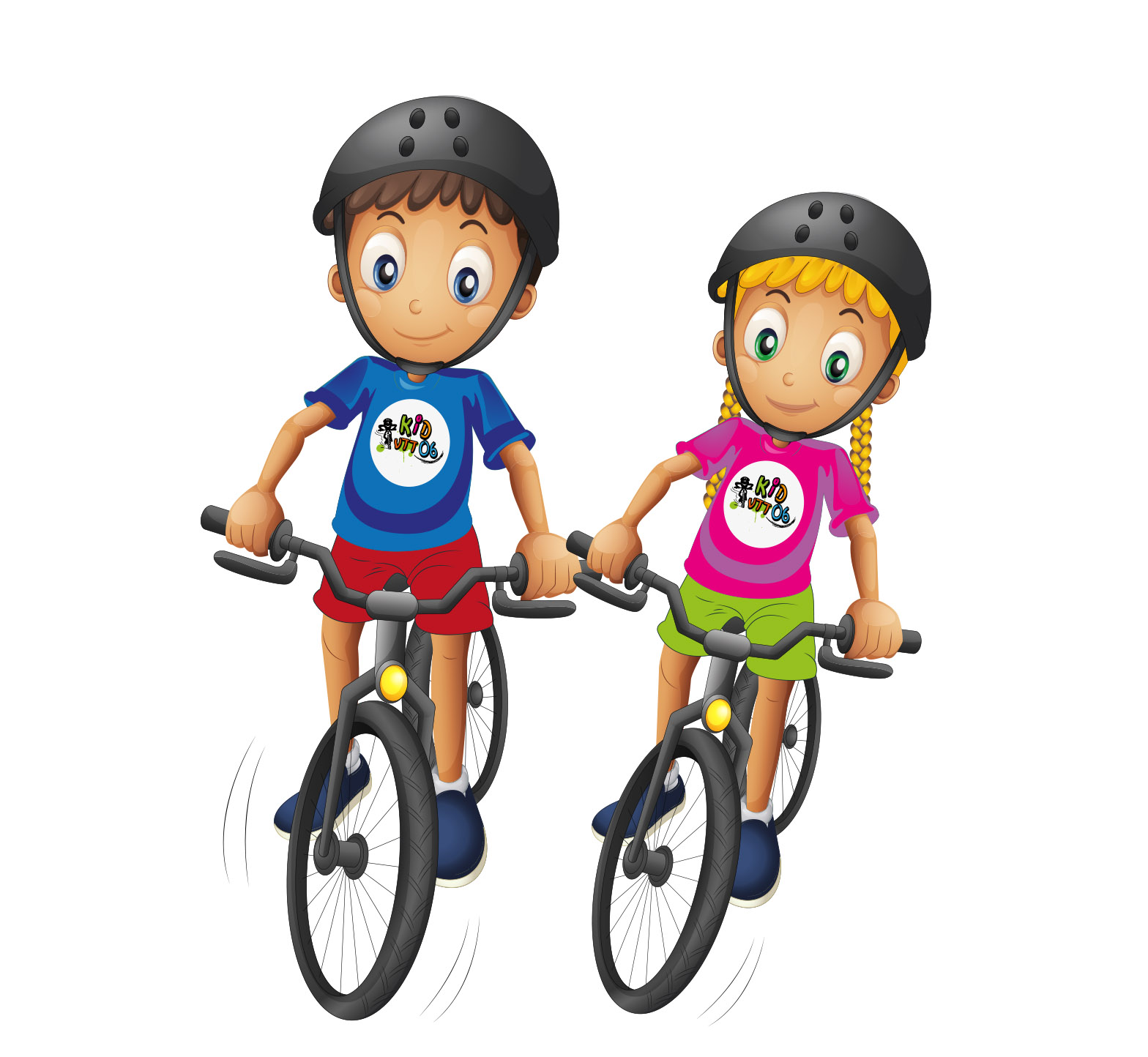 Signature des parents et de l’utilisateur :	Document produit par Mélanie Barray et Marie Manzoni Utilisateur du vélo :Utilisateur du vélo :Utilisateur du vélo :Utilisateur du vélo :Utilisateur du vélo :Utilisateur du vélo :Utilisateur du vélo :Date :Date :OuiA compléterA réparerA changerA réglerTaille du vélo adaptéeTaille du vélo adaptéeEclairageavant blancEclairagearrière rougeCatadioptresavant blancCatadioptresarrière rougeCatadioptresde roues orangeCatadioptresde pédales orangeFrein avantcâbleFrein avantpatinsFrein arrièrecâbleFrein arrièrepatinsSonnetteSonnettePneu avantgonfléPneu avantuséPneu arrièregonfléPneu arrièreuséRoue avantvoiléeRoue arrièrevoiléeFonctionnement des vitessesFonctionnement des vitesses